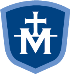 IMMACULATE CONCEPTION PARISHLeading People to Jesus Through Worship, Community, Service and Devotion to Mary Immaculate Conception Parish Council and Commissions MeetingSeptember 9, 2020Parish Council MeetingMaryAnn Grossman called the Parish Council meeting to order via Zoom at 7:39pm and led the members in an opening prayer.Frank Copeland, Dan Costello, Nathan DeDino, MaryAnn Grossman, Father Matt Hoover, Alison King, Beth Mahler, Bobbie Mitch, and Janet Wilks were in attendance.Father Matt briefly discussed that the safe return to the sacraments continues to be a focus for the church.Overview of Parish Council Membership and Minutes ProceduresMaryAnn discussed brief housekeeping issues including parish council roster and contact information.  She then outlined the protocols for drafting and approving parish council minutes:The secretary will e-mail the minutes no later than the Sunday following the parish council meeting to all parish council membersEach parish council member will respond to the secretary with any edits or to confirm that the minutes are accurate and completeThe secretary will make any edits no later than the second Friday following the parish council meeting and send to parish council membersThe secretary will ensure that minutes are finalized no later than the second Sunday following the parish council meeting and will submit the minutes to Jacob Lammers for posting on the IC parish websiteCommissions Break-out DiscussionParish council members reported out on the commissions’ break-out sessions.  For this upcoming year, the commissions selected the following for chairperson and secretary:Social ConcernsDan Costello, ChairpersonLayton McCallum, SecretaryFaith Formation and SpiritualityJanet Wilks, ChairpersonLisa Galden, SecretaryParish and Community LifeCathy Demidovich, ChairpersonChristine Demko, SecretaryParish council members reported on the discussions commission members had about in-person meetings.  Although the majority of commission members, there were some members in all commissions who were not comfortable returning to in-person meetings in the near future.  Parish council members discussed potentially accommodating those who were uncomfortable with in-person meetings by maintaining a virtual option even when the broader group met in-person.Diocesan Evangelization PresentationMaryAnn informed members that past-IC parish council president, Heather MacKinnon, would be presenting virtually at the October 14 meeting on her attendance at the January 2020 diocesan evangelization conference.  Parish council members were encouraged to invite other parishioners to attend Heather’s presentation.Parish Council and the Broader IC CommunityMaryAnn told members that she was seeking ways to publicize the work of the parish council among the broader IC parish members.  MaryAnn sought volunteers to work on this initiative; Dan and Bobbie volunteered.Deanery UpdateMike Julian was not present at the meeting, but he had provided Beth with some updates via e-mail.  Deanery meetings are resuming in September, and the “Season of Hope” will resume in October.The parish council meeting adjourned at approximately 8:40pm.Next meetingOctober 14, 2020, at 6:30pm, via ZoomHeather MacKinnon will present on the January 2020 Diocesan Evangelization conference.  All parishioners are welcome.Meeting minutes drafted and submitted by Nathan DeDino, Parish Council Secretary.